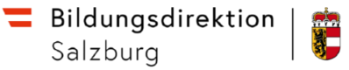 Leihvertrag zur unentgeltlichen Überlassung von Tablets für den Fernunterricht ab dem 17.11.2020Leihgeberin: Land Salzburg vertreten durch die Bildungsdirektion SalzburgAusgebende Schule: Bezeichnung, Adresse, Schulkennzahl Mittelschule …………………….Leihnehmer/in: Schüler/in: Name und Adresse, Klasse, Telefonnummer und E-Mail (optional)Vor- und Zuname: Straße, Hausnummer:PLZ, Ort:Telefonnummer:E-Mail-Adresse: Leihgegenstand: Tablet Samsung Galaxy Tab 10.1 T515 inklusive Tastatur und Tasche Inventarnummer (Schulkennzahl + Fortlaufende Nr) …………….……………Seriennummer Samsung und Tastatur …………….……………Nutzungszweck: Das Tablet (inkl. Ladegerät) wird dem /der Schüler/in zur Verfügung gestellt, damit er/sie am Fernunterricht ab dem 17.11.2020 teilnehmen kann bzw. eigenständige schulbezogene Arbeiten (Hausübung, Recherche etc.) durchführen kann.Das Land Salzburg stellt dem/der Schüler/in das Tablet unentgeltlich zur Verfügung.Der Leihvertrag beginnt am 17.11.2020 und endet spätestens bei Beendigung des Fernunterrichts. Er kann jederzeit ohne Angabe von Gründen von beiden Seiten beendet werden.  Nach Beendigung des Leihvertrags hat der Schüler/die Schülerin das Tablet inkl. Zubehör, (Ladegerät), im gleichen Zustand wie vor der Übergabe, zurückzugeben, wobei die normale Abnützung außer Betracht bleibt. Weitergabeverbot: Der/die Schüler/in ist nicht berechtigt, das Tablet an Dritte weiterzugeben. Der /die Schüler/in und der/die Erziehungsberechtigte haften für Beschädigungen und Abnützungen an dem Tablet, die über das normale Maß hinausgehen.Bei Beendigung des Leihvertrags ist eine formlose Rückgabebestätigung zu erstellen, aus der die Rückgabe des Geräts hervorgeht. Dafür kann die unten angefügte Vorlage verwendet werden. Salzburg, am 16.11.2020, Für die Bildungsdirektion 	Schüler/Schülerin bzw. ErziehungsberechtigteMag. Markus Walcher 	Abteilungsleiter Präs/1 				   ……………………….…………………………………….Bestätigung der Rückgabe am ………………………………….Folgender Gegenstände (Tablet, Tastatur, Tasche):Inventarnummer (Schulkennzahl + Fortlaufende Nr) …………….……………Seriennummer Samsung und Tastatur …………….……………	Datum und Unterschrift	Datum und Unterschrift	für die ausgebende Schule/ Schuldirektor/in	Schüler/Schülerin bzw. Erziehungsberechtigte	……………………….…………………………………….	……………………….…………………………………….